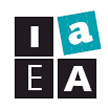 2017 IAEA Graduate Student ScholarshipOBJECTIVE:It is the intent of the IAEA to recognize outstanding scholastic and professional achievement in the visual arts and art education, and to encourage continued professional excellence in art education in our schools.CRITERIA FOR SELECTING AWARD RECIPIENTS:The recipient is an Illinois resident and a declared full time (9 or more semester hours) graduate art or supervision student enrolled in an institution of higher learning in Illinois.The recipient holds active membership in the Illinois Art Education Association during the year of application and during the year the scholarship is in effect.The recipient must continue educational course work during the fall semester following the award.The recipient must have a grade point average in their graduate work of at least a 3.5.The recipient will submit the required application form and supporting materials to the IAEA Vice President, Karen Popovich, by the postmarked deadline of May 16, 2017CANDIDATE OBLIGATIONS:	Submit each of the following materials:Completed application formOfficial graduate level grade transcripts (Be sure to allow enough time to have transcripts available to include in application).One page personal statement describing graduate program and goals.One page resume documenting accomplishments, leadership, art exhibitions, art education related work experience, IAEA activities, honors, etc.Two letters of recommendation documenting professional competency.Digital portfolio containing no more than 15 works representing a variety of media both 2D and 3D or evidence of written scholarship, of no more than 10 pages (longer works may represented by abstracts).  ** (see below for digital portfolio requirements)Stamped self-addressed 10x12” envelope with postage to return all materials.All materials must be clearly labeled and carefully packaged. The deadline (postmarked by May 16, 2017) and all guidelines must be adhered to or the candidate will be disqualified.**You may reapply for this scholarship.**AWARD PROCEDURE:The $1000 stipend will be placed on deposit with the bursar of the educational institution of the award recipient. The stipend will be effective for a 12 month period beginning in fall 2015. The stipend will be used for tuition and art materials. Any remaining funds will be dispersed to the recipient for additional educational expenses.AWARD RECIPIENT OBLIGATIONS:The recipient is expected to remain actively involved with the IAEA, a member for 2 years and will apply to make a presentation at the annual IAEA Conference following the granting of the award.SCORING AWARD OF THE SCHOLARSHIP WILL BE BASED ON THE FOLLOWING:IAEA service/activitiesvolunteer or paid service as an art teacher 	(observations and student teaching do not apply)art exhibitions 	(university, local, state, national; juried and non-juried)digital portfoliorecommendationspersonal statementDigital Portfolio RequirementsDigital portfolio on CD or DVD containing no more than 15 works representing a variety of media both 2D and 3D.  Portfolio must conform to JPEG file format only.  File images must be identified with name and number (e.g., Smith-001.jpg; Smith-002.jpg; . . .) Include a "contact sheet" with small (approximately 1x1") printed color images of the JPEG files (these printed images augment but do not substitute for the JPEG files).Send Materials to:	Karen Popovich			IAEA Vice President                                    2734 Imperial Valley Trail,                                     Aurora, IL  60503			e-mail questions to: vicepresident@ilaea.orgMaterial packet must be postmarked by the deadline of May 16, 2017Please use standardized US mail only. Certified mail and UPS cannot be accepted and will be returned to you.Illinois Art Education Association2017 Graduate Scholarship ApplicationPlease type or print neatlyName	Summer Address:		Cell Phone: (      )	summer email:  ______________________________school e-mail: ____________________________________School Attending:	School ID or SSN:_________________________________Bursar’s Name:	Bursar’s Phone:	Bursar Address:________________________________________________________________________________Semester hours currently enrolled:____________________References:1.	2.	I hold an active IAEA membership   ___ Yes   (Membership is required for scholarship consideration)(you may join IAEA online: http://ilaea.org/membership)I agree to write an article for the IAEA newsletter and/or present on a topic at at an IAEA conference or workshop if I am awarded this IAEA scholarship.  ___ YesGrade Point Average:		 (Must have at least 3.0 GPA in art education coursework)Mail to: Karen PopovichIAEA Vice President2734 Imperial Valley Tr.Aurora, IL  60503Note:  Please use standardized US mail only.  Certified mail, UPS/FedEx or packages requiring signature cannot be accepted.  Postmark deadline for ALL MATERIALS: May 16, 2017.If all deadlines and guidelines are not followed, candidate will be disqualified.Please submit the following:   This application formOfficial grade transcriptPersonal statementResumeDigital portfolio or scholarly writing (see section on candidate obligations)Two letters of recommendationStamped self-addressed 10 x 12” envelope with postage to return all materials